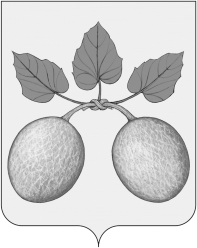 АДМИНИСТРАЦИЯ ГОРОДА СЕРДОБСКА CЕРДОБСКОГО ГОРОДА ПЕНЗЕНСКой ОБЛАСТиПОСТАНОВЛЕНИЕот 16.10.2019 № 543г. СердобскОб утверждении реестра муниципальных услуг (функций), предоставляемых (осуществляемых) Администрацией  города СердобскаВ соответствии с Федеральным законом от 27.07.2010 № 210-ФЗ "Об организации предоставления государственных и муниципальных услуг" (с последующими изменениями), руководствуясь ст. 23 Устава города Сердобска,-АДМИНИСТРАЦИЯ ГОРОДА СЕРДОБСКА ПОСТАНОВЛЯЕТ:Признать утратившим силу Постановление от 1 ноября 2011 г.  № 344 «Об утверждении реестра муниципальных услуг города Сердобска».Утвердить реестр муниципальных услуг (функций), предоставляемых (осуществляемых) Администрацией  города Сердобска согласно приложению.Настоящее постановление подлежит официальному опубликованию в информационном бюллетене «Вестник города Сердобска» и на официальном сайте администрации города Сердобска в информационно-телекоммуникационной сети Интернет (www.gorod-serdobsk.ru).Контроль за исполнением настоящего постановления возложить на руководителя аппарата города Сердобска.Глава администрации                                                               В.В. МакаровУтверждаюГлава администрации города Сердобска_____________________В.В. МакаровРЕЕСТРмуниципальных услуг городского поселения город Сердобск Сердобского района Пензенской областиПримечание:1 Включаются в соответствии с решением представительного органа муниципального образования «О Перечне услуг, которые являются необходимыми и обязательными для предоставления муниципальных услуг».2 Муниципальная услуга включается в Реестр в соответствии с муниципальным нормативным правовым актом, устанавливающим порядок выдачи порубочного билета и (или) разрешения на пересадку деревьев и кустарников.3 Муниципальная услуга включается в Реестр в соответствии с муниципальным нормативным правовым актом, устанавливающим льготу указанной категории лиц, при этом наименование муниципальной услуги в муниципальном нормативном правовом акте должно полностью совпадать с наименованием муниципальной услуги в Реестре. При наличии иных категории граждан, которым предоставляются социальные льготы на основании муниципальных нормативных правовых актов за счет местного бюджета, данные муниципальные услуги включаются в Реестр.4 Муниципальная услуга включается в Реестр при наличии муниципальных библиотек, находящихся в ведении городского поселения.5 Муниципальная услуга включается в Реестр при наличии муниципальных библиотек, находящихся в ведении городского поселения.I. Реестр муниципальных услуг, предоставляемых Администрацией города СердобскаI. Реестр муниципальных услуг, предоставляемых Администрацией города СердобскаI. Реестр муниципальных услуг, предоставляемых Администрацией города СердобскаI. Реестр муниципальных услуг, предоставляемых Администрацией города СердобскаI. Реестр муниципальных услуг, предоставляемых Администрацией города СердобскаI. Реестр муниципальных услуг, предоставляемых Администрацией города СердобскаI. Реестр муниципальных услуг, предоставляемых Администрацией города СердобскаI. Реестр муниципальных услуг, предоставляемых Администрацией города Сердобска№ п/п№ п/пНаименование муниципальной услугиНаименование муниципальной услугиОрган местного самоуправления, предоставляющий муниципальнуюуслугуСведения об административномрегламенте (№ и дата МНПА)Сведения об административномрегламенте (№ и дата МНПА)Наименование услуг, которые являются необходимыми и обязательными для предоставления муниципальной услуги.1I.I.II.II.III.IV.IV.V.1.1.Предоставление информации об объектах недвижимого имущества, находящихся в муниципальной собственности и предназначенных для сдачи в аренду.Предоставление информации об объектах недвижимого имущества, находящихся в муниципальной собственности и предназначенных для сдачи в аренду.Администрация города СердобскаПостановление от 04.02.2019  № 68«Об утверждении Административного регламента по предоставлению  муниципальной услуги «Предоставление информации об объектах недвижимого имущества, находящихся в муниципальной собственности муниципального образования  и предназначенных для сдачи в аренду»»Постановление от 04.02.2019  № 68«Об утверждении Административного регламента по предоставлению  муниципальной услуги «Предоставление информации об объектах недвижимого имущества, находящихся в муниципальной собственности муниципального образования  и предназначенных для сдачи в аренду»»2.2.Предоставление выписки из реестра муниципального имущества.Предоставление выписки из реестра муниципального имущества.Администрация города СердобскаПостановление от 04.02.2019  № 67«Об утверждении Административного регламента по предоставлению муниципальной услуги «Предоставление информации об объектах, включенных в Реестр муниципальной собственности муниципального образования»»Постановление от 04.02.2019  № 67«Об утверждении Административного регламента по предоставлению муниципальной услуги «Предоставление информации об объектах, включенных в Реестр муниципальной собственности муниципального образования»»3.3.Предоставление муниципального имущества в аренду.Предоставление муниципального имущества в аренду.Администрация города СердобскаПостановление от 04.02.2019   № 66«Об утверждении  Административного регламента по предоставлению муниципальной услуги «Предоставление муниципального недвижимого   имущества в аренду»»Постановление от 04.02.2019   № 66«Об утверждении  Административного регламента по предоставлению муниципальной услуги «Предоставление муниципального недвижимого   имущества в аренду»»4.4.Предоставление муниципального имущества в доверительное управление.Предоставление муниципального имущества в доверительное управление.Администрация города СердобскаПостановление от 04.02.2019  № 64«Об утверждении Административного регламента по предоставлению муниципальной услуги «Предоставление муниципального недвижимого имущества города Сердобска в доверительное управление»»Постановление от 04.02.2019  № 64«Об утверждении Административного регламента по предоставлению муниципальной услуги «Предоставление муниципального недвижимого имущества города Сердобска в доверительное управление»»5.5.Предоставление муниципального имущества в безвозмездное пользованиеПредоставление муниципального имущества в безвозмездное пользованиеАдминистрация города СердобскаПостановление  от 19.02.2013 № 65«Об утверждении Административного регламента по предоставлению муниципальной услуги «Предоставление муниципальногонедвижимого имущества в безвозмездное пользование» города Сердобска Сердобского района»»Постановление  от 19.02.2013 № 65«Об утверждении Административного регламента по предоставлению муниципальной услуги «Предоставление муниципальногонедвижимого имущества в безвозмездное пользование» города Сердобска Сердобского района»»6.6.Предварительное согласование предоставления земельного участкаПредварительное согласование предоставления земельного участкаАдминистрация города СердобскаПостановление от 15.01.2019 № 21«Об  утверждении административного регламента по предоставлению муниципальной  услуги «Предварительное согласование предоставления земельного участка, находящегося в муниципальной собственности»»Постановление от 15.01.2019 № 21«Об  утверждении административного регламента по предоставлению муниципальной  услуги «Предварительное согласование предоставления земельного участка, находящегося в муниципальной собственности»»7.7.Подготовка и утверждение схемы расположения земельного участка или земельных участков на кадастровом плане территорииПодготовка и утверждение схемы расположения земельного участка или земельных участков на кадастровом плане территорииАдминистрация города СердобскаПостановление от 15.01.2019 № 18 «Об утверждении административного регламента по предоставлению муниципальной услуги «Подготовка и утверждение схемы расположения земельногоучастка или земельныхучастков на кадастровом плане территории»»Постановление от 15.01.2019 № 18 «Об утверждении административного регламента по предоставлению муниципальной услуги «Подготовка и утверждение схемы расположения земельногоучастка или земельныхучастков на кадастровом плане территории»»8.8.Выдача разрешения на использование земель или земельных участков без предоставления земельных участков и установления сервитутаВыдача разрешения на использование земель или земельных участков без предоставления земельных участков и установления сервитутаАдминистрация города СердобскаПостановление от 20.05.2019 № 266«Об утверждении административного регламента предоставления муниципальной услуги «Выдача разрешения на использование земель или земельных участков без предоставления земельных участков и установления сервитута»»Постановление от 20.05.2019 № 266«Об утверждении административного регламента предоставления муниципальной услуги «Выдача разрешения на использование земель или земельных участков без предоставления земельных участков и установления сервитута»»9.9.Принятие решений об установлении публичного сервитутаПринятие решений об установлении публичного сервитутаАдминистрация города СердобскаПостановление от 20.05.2019 № 267«Об утверждении административного регламента предоставления администрацией города Сердобска Сердобского района Пензенской области муниципальной услуги «Установление публичного сервитута в отношении   земель (или) земельных участков, государственная  собственность на которые не разграничена или находящиеся в муниципальной собственности  в отдельных целях»»Постановление от 20.05.2019 № 267«Об утверждении административного регламента предоставления администрацией города Сердобска Сердобского района Пензенской области муниципальной услуги «Установление публичного сервитута в отношении   земель (или) земельных участков, государственная  собственность на которые не разграничена или находящиеся в муниципальной собственности  в отдельных целях»»10.10.Принятие решения об установлении публичных сервитутов в отношении земельных участков в границах полос отвода автомобильных дорогПринятие решения об установлении публичных сервитутов в отношении земельных участков в границах полос отвода автомобильных дорогАдминистрация города Сердобска11.11.Предоставление земельного участка гражданину или юридическому лицу в собственность бесплатноПредоставление земельного участка гражданину или юридическому лицу в собственность бесплатноАдминистрация города Сердобска12.12.Продажа и предоставление в аренду земельных участков на торгахПродажа и предоставление в аренду земельных участков на торгахАдминистрация города СердобскаПостановление от 15.01.2019 № 20«Об утверждении административного регламента предоставления муниципальной услуги «Продажа и предоставление в аренду земельных участков на торгах»»Постановление от 15.01.2019 № 20«Об утверждении административного регламента предоставления муниципальной услуги «Продажа и предоставление в аренду земельных участков на торгах»»13.13.Предоставление земельных участков без проведения торгов, в собственность, аренду, безвозмездное пользованиеПредоставление земельных участков без проведения торгов, в собственность, аренду, безвозмездное пользованиеАдминистрация города СердобскаПостановление от 15.01.2019 № 17«Об утверждении административного регламента предоставления муниципальной услуги «Предоставление земельных участков безпроведения торгов всобственность, аренду, безвозмездное пользование»»Постановление от 15.01.2019 № 17«Об утверждении административного регламента предоставления муниципальной услуги «Предоставление земельных участков безпроведения торгов всобственность, аренду, безвозмездное пользование»»14.14.Предоставление земельного участка в постоянное (бессрочное) пользованиеПредоставление земельного участка в постоянное (бессрочное) пользованиеАдминистрация города СердобскаПостановление от 15.01.2019 № 22«Об утверждении административного регламента по предоставлению муниципальной     услуги        « Предоставление земельного участка, находящегося в муниципальной собственности, в постоянное (бессрочное) пользование»»Постановление от 15.01.2019 № 22«Об утверждении административного регламента по предоставлению муниципальной     услуги        « Предоставление земельного участка, находящегося в муниципальной собственности, в постоянное (бессрочное) пользование»»15.15.Предоставление разрешения на условно-разрешенный вид использования земельного участка и объекта капитального строительстваПредоставление разрешения на условно-разрешенный вид использования земельного участка и объекта капитального строительстваАдминистрация города СердобскаПостановление от 31.07.2019 № 384 «Об утверждении Административного регламента предоставления муниципальной услуги «Предоставление разрешения на условно разрешенный вид использования земельного участка или объекта капитального строительства»»Постановление от 31.07.2019 № 384 «Об утверждении Административного регламента предоставления муниципальной услуги «Предоставление разрешения на условно разрешенный вид использования земельного участка или объекта капитального строительства»»16.16.Принятие решения об изъятии земельного участка, для муниципальных нужд, в том числе для размещения объектов местного значенияПринятие решения об изъятии земельного участка, для муниципальных нужд, в том числе для размещения объектов местного значенияАдминистрация города СердобскаПостановление от 20.05.2019 № 265 «Об утверждении административного регламента по предоставлению муниципальной услуги «Принятие решения об изъятии земельного участка длямуниципальных нужд, в том числе для размещения объектов местного значения»»Постановление от 20.05.2019 № 265 «Об утверждении административного регламента по предоставлению муниципальной услуги «Принятие решения об изъятии земельного участка длямуниципальных нужд, в том числе для размещения объектов местного значения»»17.17.Постановка на учет граждан, имеющих трех и более детей, имеющих право на предоставление земельных участков в собственность бесплатно, для индивидуального жилищного строительстваПостановка на учет граждан, имеющих трех и более детей, имеющих право на предоставление земельных участков в собственность бесплатно, для индивидуального жилищного строительстваАдминистрация города СердобскаПостановление от 11.04.2019 № 176 «Постановка на учет граждан, имеющих трех и болеедетей, имеющих право на предоставление земельных участков в собственностьбесплатно для индивидуального жилищного строительства»»Постановление от 11.04.2019 № 176 «Постановка на учет граждан, имеющих трех и болеедетей, имеющих право на предоставление земельных участков в собственностьбесплатно для индивидуального жилищного строительства»»18.18.Принятие решения о предоставлении в собственность земельного участка для индивидуального жилищного строительства гражданам, имеющим 3 и более детейПринятие решения о предоставлении в собственность земельного участка для индивидуального жилищного строительства гражданам, имеющим 3 и более детейАдминистрация города СердобскаПостановление от 15.01.2019 № 19 «Принятиерешения о предоставлении в собственность земельного участка для индивидуального жилищного строительства гражданам, имеющим трех и более детей»»Постановление от 15.01.2019 № 19 «Принятиерешения о предоставлении в собственность земельного участка для индивидуального жилищного строительства гражданам, имеющим трех и более детей»»19.19.Выдача градостроительного плана земельного участкаВыдача градостроительного плана земельного участкаАдминистрация города СердобскаПостановление от 16.11.2017 № 760«Об утверждении административного регламента «Выдача градостроительного плана земельного участка»» (с изм. внесенными в Постановление от 15 января 2019 г. № 14)Постановление от 16.11.2017 № 760«Об утверждении административного регламента «Выдача градостроительного плана земельного участка»» (с изм. внесенными в Постановление от 15 января 2019 г. № 14)20.20.Направление уведомления о соответствии указанных в уведомлении о планируемом строительстве параметров объекта индивидуального жилищного строительства или садового дома установленным параметрам и допустимости их размещения на земельном участкеНаправление уведомления о соответствии указанных в уведомлении о планируемом строительстве параметров объекта индивидуального жилищного строительства или садового дома установленным параметрам и допустимости их размещения на земельном участкеАдминистрация города СердобскаПостановление от 13.08.2019 № 406«Об утверждении Административного регламента предоставления муниципальной услуги «Направление уведомления о соответствии указанных в уведомлении о планируемом строительстве параметров объекта индивидуального жилищного строительства или садового дома установленным параметрам и допустимости их размещения на земельном участке»»Постановление от 13.08.2019 № 406«Об утверждении Административного регламента предоставления муниципальной услуги «Направление уведомления о соответствии указанных в уведомлении о планируемом строительстве параметров объекта индивидуального жилищного строительства или садового дома установленным параметрам и допустимости их размещения на земельном участке»»21.21.Направление уведомлений о соответствии построенных или реконструированных объекта индивидуального строительства или садового дома требованиям законодательства о градостроительной деятельностиНаправление уведомлений о соответствии построенных или реконструированных объекта индивидуального строительства или садового дома требованиям законодательства о градостроительной деятельностиАдминистрация города СердобскаПостановление от 13.08.2019 № 407«Об утверждении Административного регламента предоставления муниципальной услуги «Направление уведомления о соответствии построенных или реконструированных объекта индивидуального жилищного строительства или садового дома требованиям законодательства о градостроительной деятельности»»Постановление от 13.08.2019 № 407«Об утверждении Административного регламента предоставления муниципальной услуги «Направление уведомления о соответствии построенных или реконструированных объекта индивидуального жилищного строительства или садового дома требованиям законодательства о градостроительной деятельности»»22.22.Заключение договора о развитии застроенной территорииЗаключение договора о развитии застроенной территорииАдминистрация города СердобскаПостановление от 23.01.2019 № 43«Об утверждении административного регламента предоставления муниципальной услуги «Организация и проведение аукциона на право заключения договора развития застроенной территории, заключение договора о развитии застроенной территории»»Постановление от 23.01.2019 № 43«Об утверждении административного регламента предоставления муниципальной услуги «Организация и проведение аукциона на право заключения договора развития застроенной территории, заключение договора о развитии застроенной территории»»23.23.Выдача разрешения на строительствоВыдача разрешения на строительствоАдминистрация города СердобскаПостановление от 15.01.2019 № 15«Об утверждении административного регламента предоставления муниципальной услуги «Выдача разрешения на строительство»»Постановление от 15.01.2019 № 15«Об утверждении административного регламента предоставления муниципальной услуги «Выдача разрешения на строительство»»24.24.Внесение изменений в разрешение на строительствоВнесение изменений в разрешение на строительствоАдминистрация города СердобскаПостановление от 15.01.2019 № 16«Об утверждении административного регламента предоставления муниципальной услуги «Внесение изменений в разрешение на строительство»»Постановление от 15.01.2019 № 16«Об утверждении административного регламента предоставления муниципальной услуги «Внесение изменений в разрешение на строительство»»25.25.Выдача разрешения на ввод объекта в эксплуатациюВыдача разрешения на ввод объекта в эксплуатациюАдминистрация города СердобскаПостановление от 13.12.2017 № 813«Об утверждении административного регламента предоставления муниципальной услуги «Выдача разрешения на ввод объекта в эксплуатацию»» (с последующими изменения)Постановление от 13.12.2017 № 813«Об утверждении административного регламента предоставления муниципальной услуги «Выдача разрешения на ввод объекта в эксплуатацию»» (с последующими изменения)26.26.Предоставление разрешения на отклонение от предельных параметров разрешенного строительства, реконструкции объекта капитального строительстваПредоставление разрешения на отклонение от предельных параметров разрешенного строительства, реконструкции объекта капитального строительстваАдминистрация города СердобскаПостановление от 31.07.2019 № 385«Об утверждении административного регламента предоставления администрацией города Сердобска муниципальной услуги «Предоставление разрешения на отклонение от предельных параметров разрешенного строительства, реконструкции объекта капитального строительства»»Постановление от 31.07.2019 № 385«Об утверждении административного регламента предоставления администрацией города Сердобска муниципальной услуги «Предоставление разрешения на отклонение от предельных параметров разрешенного строительства, реконструкции объекта капитального строительства»»27.27.Утверждение документации по планировке территории по заявлениям заинтересованных лицУтверждение документации по планировке территории по заявлениям заинтересованных лицАдминистрация города СердобскаПостановление от 15.01.2019 № 23  «Об утверждении административного регламента предоставления муниципальной услуги «Утверждение документации по планировке территории по заявлениям заинтересованных лиц»»Постановление от 15.01.2019 № 23  «Об утверждении административного регламента предоставления муниципальной услуги «Утверждение документации по планировке территории по заявлениям заинтересованных лиц»»28.28.Выдача акта освидетельствования проведения работ по строительству (реконструкции) объекта индивидуального жилищного строительства с привлечением средств материнского (семейного) капиталаВыдача акта освидетельствования проведения работ по строительству (реконструкции) объекта индивидуального жилищного строительства с привлечением средств материнского (семейного) капиталаАдминистрация города СердобскаПостановление от 21.08.2019 № 417«Об утверждении административного регламента предоставления муниципальной услуги «Выдача акта освидетельствования проведения основных работ по строительству (реконструкции) объекта индивидуального жилищного строительства с привлечением средств материнского (семейного) капитала»»Постановление от 21.08.2019 № 417«Об утверждении административного регламента предоставления муниципальной услуги «Выдача акта освидетельствования проведения основных работ по строительству (реконструкции) объекта индивидуального жилищного строительства с привлечением средств материнского (семейного) капитала»»29.29.Проведение осмотра зданий, сооружений в целях оценки их технического состояния и надлежащего технического обслуживанияПроведение осмотра зданий, сооружений в целях оценки их технического состояния и надлежащего технического обслуживания30.30.Присвоение и аннулирование адресовПрисвоение и аннулирование адресовАдминистрация города СердобскаПостановление от 20.05.2019 № 263«Об утверждении административного регламента предоставления муниципальной услуги «Присвоение и аннулирование адресов»»Постановление от 20.05.2019 № 263«Об утверждении административного регламента предоставления муниципальной услуги «Присвоение и аннулирование адресов»»31.31.Согласование проведения, переустройства и перепланировки помещений в многоквартирном домеСогласование проведения, переустройства и перепланировки помещений в многоквартирном домеАдминистрация города СердобскаПостановление от 20.05.2019 № 268«Об утверждении административного регламента предоставления администрацией города Сердобска Сердобского района пензенской области муниципальной услуги «Согласование проведения переустройстваи (или) перепланировки жилого помещения»»Постановление от 20.05.2019 № 268«Об утверждении административного регламента предоставления администрацией города Сердобска Сердобского района пензенской области муниципальной услуги «Согласование проведения переустройстваи (или) перепланировки жилого помещения»»32.32.Перевод жилого помещения в нежилое или нежилого помещения в жилое.Перевод жилого помещения в нежилое или нежилого помещения в жилое.Администрация города СердобскаПостановление от 20.05.2019 № 264«Об утверждении административного регламента предоставления администрацией города Сердобска муниципальной услуги «Перевод жилогопомещения в нежилое или нежилого помещения в жилое»»Постановление от 20.05.2019 № 264«Об утверждении административного регламента предоставления администрацией города Сердобска муниципальной услуги «Перевод жилогопомещения в нежилое или нежилого помещения в жилое»»33.33.Постановка на учет малоимущих граждан в качестве нуждающихся в жилых помещенияхПостановка на учет малоимущих граждан в качестве нуждающихся в жилых помещенияхАдминистрация города СердобскаПостановление от 11.04.2019 № 177«Об утверждении административного регламента предоставления муниципальной услуги «Постановка на учет малоимущих граждан в качестве нуждающихся в жилых помещениях»»Постановление от 11.04.2019 № 177«Об утверждении административного регламента предоставления муниципальной услуги «Постановка на учет малоимущих граждан в качестве нуждающихся в жилых помещениях»»34.34.Предоставление малоимущим гражданам по договорам социального найма жилых помещений муниципального жилищного фонда.Предоставление малоимущим гражданам по договорам социального найма жилых помещений муниципального жилищного фонда.Администрация города СердобскаПостановление  от 11.04.2019 № 175«Об утверждении административного регламента предоставления муниципальной услуги «Предоставление малоимущим гражданам по договорам социального найма жилых помещений муниципального жилищного фонда»»Постановление  от 11.04.2019 № 175«Об утверждении административного регламента предоставления муниципальной услуги «Предоставление малоимущим гражданам по договорам социального найма жилых помещений муниципального жилищного фонда»»35.35.Признание жилых помещений муниципального жилищного фонда непригодными для проживанияПризнание жилых помещений муниципального жилищного фонда непригодными для проживанияАдминистрация города СердобскаПостановление от 23.04.2019 № 208«Признание жилых помещений муниципального жилищного фонда непригодными для проживания»»Постановление от 23.04.2019 № 208«Признание жилых помещений муниципального жилищного фонда непригодными для проживания»»36.36.Признание садового дома жилым домом или жилого дома садовым домомПризнание садового дома жилым домом или жилого дома садовым домомАдминистрация города СердобскаПостановление от 31.07.2019 № 383«Об утверждении административного регламента предоставления муниципальной услуги  «Признание садового дома жилым домом и жилого дома садовым домом»»Постановление от 31.07.2019 № 383«Об утверждении административного регламента предоставления муниципальной услуги  «Признание садового дома жилым домом и жилого дома садовым домом»»37.37.Признание частных жилых помещений пригодными (непригодными) для проживания граждан.Признание частных жилых помещений пригодными (непригодными) для проживания граждан.Администрация города СердобскаПостановление от 23.04.2019 № 209«Признание частных жилых помещений пригодными (непригодными) для проживания граждан»»Постановление от 23.04.2019 № 209«Признание частных жилых помещений пригодными (непригодными) для проживания граждан»»38.38.Выдача порубочного билета и (или) разрешения на пересадку деревьев и кустарников.2Выдача порубочного билета и (или) разрешения на пересадку деревьев и кустарников.2Администрация города Сердобска39.39.Выдача разрешения на осуществление земляных работВыдача разрешения на осуществление земляных работАдминистрация города СердобскаПостановление от 27.10.2017 № 715«Об утверждении административного регламента «Предоставления администрацией города Сердобска муниципальной услуги «Выдача разрешения на осуществление земляных работ на территории города Сердобска Сердобск»»Постановление от 27.10.2017 № 715«Об утверждении административного регламента «Предоставления администрацией города Сердобска муниципальной услуги «Выдача разрешения на осуществление земляных работ на территории города Сердобска Сердобск»»40.40.Выдача разрешения на право организации розничного рынкаВыдача разрешения на право организации розничного рынкаАдминистрация города СердобскаПостановление от 12.08.2019 № 402 «Об утверждении административного регламента по предоставлению муниципальной услуги «Выдача разрешения на право организации розничного рынка, расположенного на территории города Сердобска»»Постановление от 12.08.2019 № 402 «Об утверждении административного регламента по предоставлению муниципальной услуги «Выдача разрешения на право организации розничного рынка, расположенного на территории города Сердобска»»41.41.Предоставление права на размещение нестационарных торговых объектовПредоставление права на размещение нестационарных торговых объектовАдминистрация города СердобскаПостановление № 282 от 29.05.2019«Об утверждении административного регламента администрации города Сердобска по предоставлению муниципальной услуги «Предоставление права наразмещение нестационарных торговых объектов, расположенных на территории города Сердобска»»Постановление № 282 от 29.05.2019«Об утверждении административного регламента администрации города Сердобска по предоставлению муниципальной услуги «Предоставление права наразмещение нестационарных торговых объектов, расположенных на территории города Сердобска»»42.42.Согласование создания места (площадки) накопления твердых коммунальных отходовСогласование создания места (площадки) накопления твердых коммунальных отходовАдминистрация города Сердобска43.43.Включение сведений о месте (площадке) накопления твердых коммунальных отходов в реестрВключение сведений о месте (площадке) накопления твердых коммунальных отходов в реестрАдминистрация города Сердобска44.44.Выдача специального разрешения на движение по автомобильным дорогам тяжеловесного и (или) крупногабаритного транспортного средства, а также транспортного средства, осуществляющего перевозки опасных грузов в случае, если маршрут, часть маршрута тяжеловесного и (или) крупногабаритного транспортного средства проходят по автомобильным дорогам местного значения городского поселения, при условии, что маршрут указанного транспортного средства проходит в границах этого городского поселения и маршрут, часть маршрута не проходят по автомобильным дорогам федерального, регионального или межмуниципального, местного значения муниципального района, участкам таких автомобильных дорог.Выдача специального разрешения на движение по автомобильным дорогам тяжеловесного и (или) крупногабаритного транспортного средства, а также транспортного средства, осуществляющего перевозки опасных грузов в случае, если маршрут, часть маршрута тяжеловесного и (или) крупногабаритного транспортного средства проходят по автомобильным дорогам местного значения городского поселения, при условии, что маршрут указанного транспортного средства проходит в границах этого городского поселения и маршрут, часть маршрута не проходят по автомобильным дорогам федерального, регионального или межмуниципального, местного значения муниципального района, участкам таких автомобильных дорог.Администрация города СердобскаПостановление от 16.04.2019  № 85«Об утверждении административного регламента «Выдача специального разрешения на движение по автомобильным дорогам тяжеловесного и (или) крупногабаритного транспортного средства, а также транспортного средства, осуществляющего перевозки опасных грузов в случае, если маршрут, часть маршрута тяжеловесного и (или) крупногабаритного транспортного средства проходят по автомобильным дорогам местного значения муниципального образования «город Сердобск», при условии, что маршрут, часть маршрута  не проходят по автомобильным дорогам федерального, регионального, или межмуниципального, местного значения, участкам таких автомобильных дорог»Постановление от 16.04.2019  № 85«Об утверждении административного регламента «Выдача специального разрешения на движение по автомобильным дорогам тяжеловесного и (или) крупногабаритного транспортного средства, а также транспортного средства, осуществляющего перевозки опасных грузов в случае, если маршрут, часть маршрута тяжеловесного и (или) крупногабаритного транспортного средства проходят по автомобильным дорогам местного значения муниципального образования «город Сердобск», при условии, что маршрут, часть маршрута  не проходят по автомобильным дорогам федерального, регионального, или межмуниципального, местного значения, участкам таких автомобильных дорог»45.45.Назначение пенсии за выслугу лет муниципальным служащим.Назначение пенсии за выслугу лет муниципальным служащим.Администрация города СердобскаПостановление от 11.03.2013 № 115«Об утверждении Административного регламента по предоставлению муниципальной услуги «Назначение и выплата пенсии за выслугу лет муниципальным служащим и лицам, замещающим муниципальные должности города Сердобска»Постановление от 11.03.2013 № 115«Об утверждении Административного регламента по предоставлению муниципальной услуги «Назначение и выплата пенсии за выслугу лет муниципальным служащим и лицам, замещающим муниципальные должности города Сердобска»46.46.Выдача копий муниципальных правовых актовВыдача копий муниципальных правовых актовАдминистрация города СердобскаПостановление от 11.04.2019 № 178«Об утверждении административного регламента по предоставлению муниципальной услуги «Выдача копий муниципальных правовых актов»»Постановление от 11.04.2019 № 178«Об утверждении административного регламента по предоставлению муниципальной услуги «Выдача копий муниципальных правовых актов»»47.47.Предоставление выписок из похозяйственной книгиПредоставление выписок из похозяйственной книгиАдминистрация города СердобскаПостановление от 04.07.2013 № 265«Об утверждении Административного регламента по предоставлению муниципальной услуги «Предоставление выписок из похозяйственной книги»»Постановление от 04.07.2013 № 265«Об утверждении Административного регламента по предоставлению муниципальной услуги «Предоставление выписок из похозяйственной книги»»48.48.Регистрация устава территориального общественного самоуправленияРегистрация устава территориального общественного самоуправленияАдминистрация города СердобскаПостановление от 19.02.2013 № 79«Об утверждении Административного регламента по предоставлению муниципальной услуги «Регистрация устава территориального общественного самоуправления»»Постановление от 19.02.2013 № 79«Об утверждении Административного регламента по предоставлению муниципальной услуги «Регистрация устава территориального общественного самоуправления»»49.49.Возмещение затрат на оказание ритуальных услуг и услуг по погребению умершего (погибшего) Почетного гражданина.3Возмещение затрат на оказание ритуальных услуг и услуг по погребению умершего (погибшего) Почетного гражданина.3Администрация города СердобскаПостановление от 19.02.2013 № 76«Об утверждении Административного регламента по предоставлению муниципальной услуги  «Возмещение затрат на оказание ритуальных услуг и услуг по погребению
умершего (погибшего) Почетного гражданина города Сердобска»»Постановление от 19.02.2013 № 76«Об утверждении Административного регламента по предоставлению муниципальной услуги  «Возмещение затрат на оказание ритуальных услуг и услуг по погребению
умершего (погибшего) Почетного гражданина города Сердобска»»50.50.Возмещение затрат, связанных с изготовлением и установкой надгробных сооружений на могиле умершего (погибшего) Почетного гражданина.3Возмещение затрат, связанных с изготовлением и установкой надгробных сооружений на могиле умершего (погибшего) Почетного гражданина.3Администрация города СердобскаПостановление от  23.05.2019 № 274«Об утверждении административного регламента по предоставлению муниципальной услуги «Возмещение затрат, связанных с изготовлением и установкой надгроб-ных сооружений на могиле умершего (погибшего) Почетного гражданина города Сердобска»»Постановление от  23.05.2019 № 274«Об утверждении административного регламента по предоставлению муниципальной услуги «Возмещение затрат, связанных с изготовлением и установкой надгроб-ных сооружений на могиле умершего (погибшего) Почетного гражданина города Сердобска»»51.51.Выдача постановления о разрешении на  вступление в брак лицам, достигшим 16  лет                   Выдача постановления о разрешении на  вступление в брак лицам, достигшим 16  лет                   Администрация города СердобскаПостановление  от 19.02.2013 № 78«Об утверждении Административного регламента по предоставлению муниципальной услуги «Выдача постановления о разрешении на вступление в брак лицам, достигшим 16 лет»»Постановление  от 19.02.2013 № 78«Об утверждении Административного регламента по предоставлению муниципальной услуги «Выдача постановления о разрешении на вступление в брак лицам, достигшим 16 лет»»II. Перечень услуг, оказываемых муниципальными учреждениями, в которых размещается муниципальное задание (заказ) и предоставляемых в электронном видеII. Перечень услуг, оказываемых муниципальными учреждениями, в которых размещается муниципальное задание (заказ) и предоставляемых в электронном видеII. Перечень услуг, оказываемых муниципальными учреждениями, в которых размещается муниципальное задание (заказ) и предоставляемых в электронном видеII. Перечень услуг, оказываемых муниципальными учреждениями, в которых размещается муниципальное задание (заказ) и предоставляемых в электронном видеII. Перечень услуг, оказываемых муниципальными учреждениями, в которых размещается муниципальное задание (заказ) и предоставляемых в электронном видеII. Перечень услуг, оказываемых муниципальными учреждениями, в которых размещается муниципальное задание (заказ) и предоставляемых в электронном видеII. Перечень услуг, оказываемых муниципальными учреждениями, в которых размещается муниципальное задание (заказ) и предоставляемых в электронном видеII. Перечень услуг, оказываемых муниципальными учреждениями, в которых размещается муниципальное задание (заказ) и предоставляемых в электронном виде№ п/п№ п/пНаименование муниципальной услугиНаименование муниципальной услугиНаименование муниципальной услугиКатегория муниципальных учреждений и организаций, предоставляющих услугуКатегория муниципальных учреждений и организаций, предоставляющих услугуКатегория муниципальных учреждений и организаций, предоставляющих услугу    I    IIIIIIIIIIIIIIIIПредоставление информации о проведении ярмарок, выставок народного творчества, ремесел на территории муниципального образованияПредоставление информации о проведении ярмарок, выставок народного творчества, ремесел на территории муниципального образованияПредоставление информации о проведении ярмарок, выставок народного творчества, ремесел на территории муниципального образованияМуниципальное бюджетное учреждение культуры «Культурно-досуговый центр» города Сердобска Сердобского районаМуниципальное бюджетное учреждение культуры «Культурно-досуговый центр» города Сердобска Сердобского районаМуниципальное бюджетное учреждение культуры «Культурно-досуговый центр» города Сердобска Сердобского районаЗапись на обзорные, тематические и интерактивные экскурсии.Запись на обзорные, тематические и интерактивные экскурсии.Запись на обзорные, тематические и интерактивные экскурсии.Муниципальное бюджетное учреждение культуры «Историко-краеведческий музей» города Сердобска Сердобского районаМуниципальное бюджетное учреждение культуры «Историко-краеведческий музей» города Сердобска Сердобского районаМуниципальное бюджетное учреждение культуры «Историко-краеведческий музей» города Сердобска Сердобского районаПредоставление доступа к изданиям, переведенным в электронный вид, хранящимся в муниципальных библиотеках, в том числе к фонду редких книг, с учетом соблюдения требований законодательства Российской Федерации об авторских и смежных правах.4Предоставление доступа к изданиям, переведенным в электронный вид, хранящимся в муниципальных библиотеках, в том числе к фонду редких книг, с учетом соблюдения требований законодательства Российской Федерации об авторских и смежных правах.4Предоставление доступа к изданиям, переведенным в электронный вид, хранящимся в муниципальных библиотеках, в том числе к фонду редких книг, с учетом соблюдения требований законодательства Российской Федерации об авторских и смежных правах.4Муниципальное бюджетное учреждение культуры "Культурно-досуговый центр" города Сердобска Сердобского районаМуниципальное бюджетное учреждение культуры "Культурно-досуговый центр" города Сердобска Сердобского районаМуниципальное бюджетное учреждение культуры "Культурно-досуговый центр" города Сердобска Сердобского районаПредоставление доступа к справочно-поисковому аппарату и базам данных муниципальных библиотек.5Предоставление доступа к справочно-поисковому аппарату и базам данных муниципальных библиотек.5Предоставление доступа к справочно-поисковому аппарату и базам данных муниципальных библиотек.5Муниципальное бюджетное учреждение культуры «Культурно-досуговый центр» города Сердобска Сердобского районаМуниципальное бюджетное учреждение культуры «Культурно-досуговый центр» города Сердобска Сердобского районаМуниципальное бюджетное учреждение культуры «Культурно-досуговый центр» города Сердобска Сердобского района